Príloha č. 1 k Rozhodnutiu  č.: 141/K/19-SPÍSOMNÁ INFORMÁCIA PRE POUŽÍVATEĽA = ETIKETANázov vet. prípravku	:  	DEEP CLEAN SHAMPOO		Animology® 		pet care excellenceVýrobca	: 	Group 55, Matrix Park, Western Avenue, Buckshaw Village, Chorley, PR7 7NB, Spojené kráľovstvo.Držiteľ rozhodnutia	:  	blue gray, s.r.o., Oremburská ul. č. 2320/13, 974 04 Banská Bystrica, Slovenská republika.Zloženie	:	Aqua, Sodium Lauroyl Methyl Isethionate, Cocamidopropyl Betaine,  Sodium Chloride, PEG-150 Distearate, Glycereth-2 Cocoate, Parfum, Glycerin, Isopropyl Alcohol, PEG-7 Glyceryl Cocoate, Saccharomyces Ferment, Benzylhemiformal, Sodium Benzoate, Potassium Sorbate, Sodium Hydroxide, Carica Papaya (Papaya) Fruit Extract, Citrus Limon Fruit Extract, Hexyl Cinnamal, Butylphenyl Methylpropional, Linalool, CI 19140, CI 42090.		Obsahuje: < 5 % Anionic Surfactans, < 5 % Amphoteric Surfactans, < 5 % Non-Ionic Surfactans, Benzylhemiformal.Popis vet. prípravku	:	Číra svetlozelená viskózna kvapalina gélovej konzistencie. Druh a kategória  zvierat	:   	Psy. Charakteristika	:	Deep Clean od Animology je zdokonalený šampón pre psy, ktorý preniká do srsti, kde uvoľňuje  a odstraňuje nečistoty a pach, aby bola aj tá najhrubšia srsť krásne čistá a voňavá.Oblasť použitia	:	Hĺbkovo čistiaci šampón pre psy. Spôsob použitia	:	Navlhčite srsť psa teplou vodou, speňte, dôkladne opláchnite a vysušte. Upozornenia	:	Zabráňte kontaktu s očami. 	V prípade zasiahnutia, vypláchnite oči vodou.Veľkosť balenia	:	250 ml.Spôsob uchovávania	:	Uchovávajte pri izbovej teplote. Uchovávajte mimo dohľadu a dosahu detí.Čas použiteľnosti	:	3 roky od dátumu výroby. Po otvorení originálneho balenia 1 rok (piktogram ).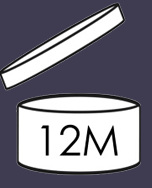 Označenie	:	Len pre zvieratá!  Upozornenie na spôsob nakladania a zneškodnenia nepoužitého veterinárneho prípravku a obalu:		Nepoužité a nespotrebované veterinárne prípravky a ich obaly sa likvidujú v zmysle platných právnych predpisov.Bez predpisu veterinárneho lekára.Schvaľovacie číslo: 141/K/19-SČ. šarže: EXSP.: Dovozca pre SR: blue gray, s.r.o., Oremburská ul. č. 2320/13, 974 04 Banská Bystrica, Slovenskárepublika.